天津市第一中学滨海学校2020年7月公开招聘教师计划表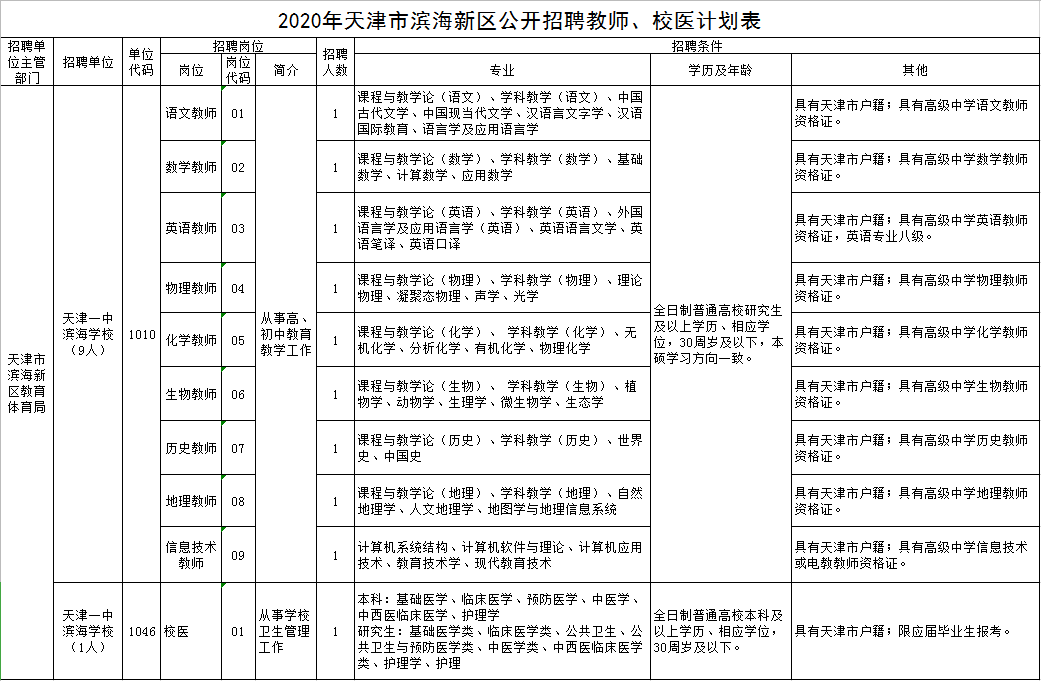 